ЧЕРКАСЬКА ОБЛАСНА РАДАГОЛОВАР О З П О Р Я Д Ж Е Н Н Я30.05.2024                                                                                                 № 143-рПро встановлення посадового окладу завідувачу комунального підприємства «Тальнівська центральна районна аптека № 73 Черкаської обласної ради»Відповідно до статті 55 Закону України «Про місцеве самоврядування
в Україні», постанови Кабінету Міністрів України від 19.05.1999 № 859 
«Про умови і розміри оплати праці керівників підприємств, заснованих 
на державній, комунальній власності, та об’єднань державних підприємств» 
(зі змінами), рішення обласної ради від 16.12.2016 № 10-18/VIІ «Про управління суб’єктами та об’єктами спільної власності територіальних громад сіл, селищ, міст Черкаської області» (із змінами), пунктів 7, 8, 10  Положення про умови і розміри оплати праці керівників підприємств спільної власності територіальних громад сіл, селищ, міст Черкаської області, затвердженого розпорядженням голови обласної ради від 05.12.2023 № 352-р, враховуючи розпорядження голови обласної ради від 16.04.2024 № 106-р «Про визначення коефіцієнтів та встановлення обмежень для розрахунку розмірів посадових окладів керівників комунальних підприємств спільної власності територіальних громад сіл, селищ, міст Черкаської області», дані звіту комунального підприємства «Тальнівська центральна районна аптека № 73 Черкаської обласної ради» про фінансово-господарську діяльність та про виконання фінансового плану за 2023 рік, листи комунального підприємства «Тальнівська центральна районна аптека № 73 Черкаської обласної ради» від 26.02.2024 № 13, від 27.03.2024 № 19:1. Встановити завідувачу комунального підприємства «Тальнівська центральна районна аптека № 73 Черкаської обласної ради» посадовий оклад 
в розмірі 27 249,00 грн (двадцять сім тисяч двісті сорок дев’ять гривень 
00 копійок).2. Підпункт 3 пункту 1 та підпункт 3 пункту 2 розпорядження голови Черкаської обласної ради від 10.09.2020 № 367-р «Про встановлення посадових окладів керівникам комунальних підприємств» виключити.3. Контроль за виконанням розпорядження покласти на управління об’єктами спільної власності територіальних громад області виконавчого апарату обласної ради та управління юридичного забезпечення та роботи 
з персоналом виконавчого апарату обласної ради.Голова	Анатолій ПІДГОРНИЙ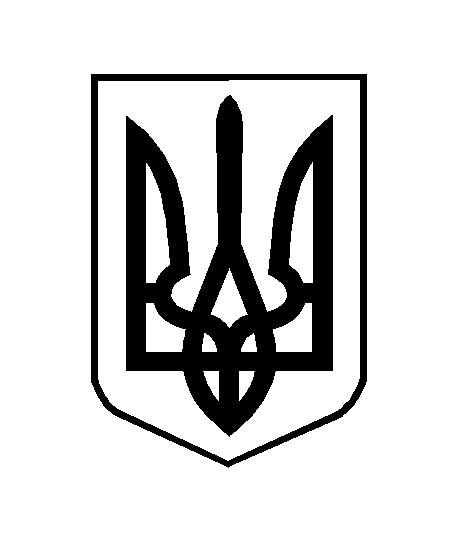 